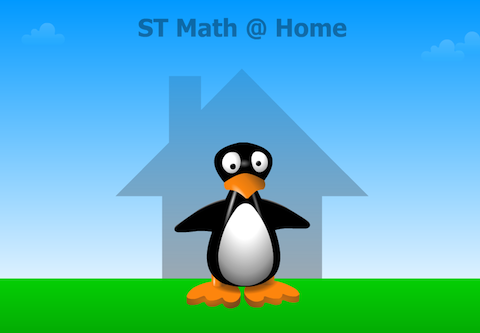               JiJi Math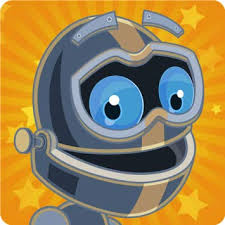                Raz-Kids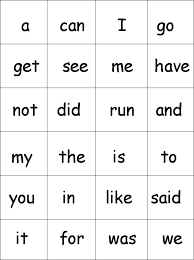         Sight Words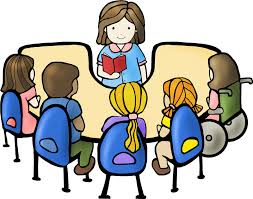      Whole Group Literacy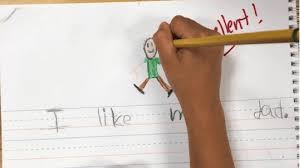             Writing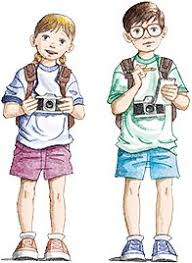    Jack and Annie’s     Secret Message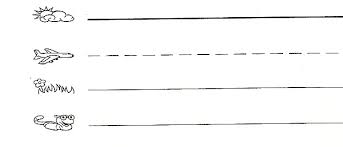                                   HandwritingTo DoDone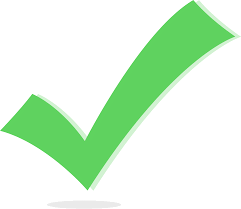 Morning  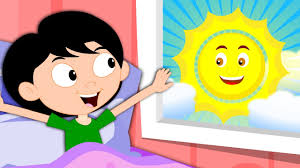 Afternoon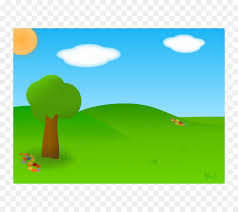 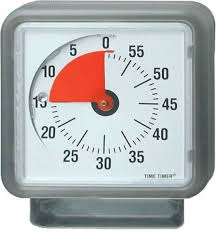 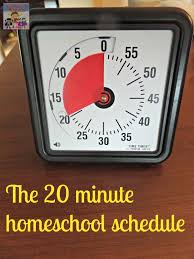 